               Camping ** Les Amis de la Nature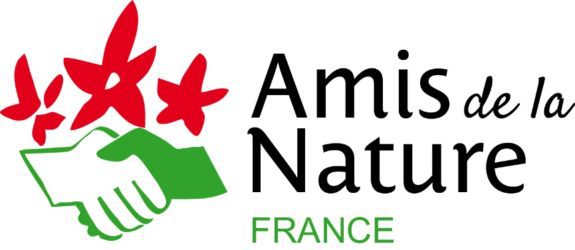   		                  Route de la Noë Malade                                           44420 PIRIAC SUR MER                                        tél :   02 40 23 61 79         contact@campinglesamisdelanaturepiriac.frMadame, Monsieur,Vous avez demandé une réservation sur notre terrain de camping de PIRIAC. Cette réservation répondra, dans la mesure du possible, aux vœux que vous formulerez.Nous demandons 30€ d’arrhes par emplacement (chèque à libeller à : UTAN St Nazaire) qui seront déduites du montant de votre séjour. Elles pourront être remboursées si vous avertissez de votre désistement au moins 8 jours avant la date prévue. La réservation sera annulée si l’emplacement n’a pas été occupé dans un délai de 48 heures après la date convenue : dans ce cas, nous conserverons les arrhes à titre de dédommagement.Le talon ci-dessous devra nous être retourné dans les meilleurs délais. Dès réception de celui-ci et des arrhes, la réservation sera effective. Une confirmation de réservation vous sera envoyée par mail. Si vous souhaitez la recevoir par courrier postal, merci de joindre une enveloppe timbrée à votre nom et adresse. Il est rappelé que les réservations s’effectuent par lettre ou mail. Par téléphone : des informations et/ou des renseignements uniquement. Les emplacements sont libres à partir de 12 heures et doivent être libérés à 12 heures le jour du départ.Il n’est pas accepté qu’une installation soit laissée plus de 4 jours sans occupation consécutifs ou non par mois.                   De plus, il ne sera pas accepté plus de 6 personnes par emplacement.Chiens et chats doivent être vaccinés contre la rage et tatoués, le carnet de santé de l’animal présenté à l’arrivée. Tout campeur doit tenir ses animaux en laisse ou à l’attache : aucune dérogation ne sera permise. Ne seront pas acceptés les chiens classés en 1ère ou 2ème catégorie . Les réservations ne débutent qu’après l’Assemblée Générale de l’association (début février de chaque année).TALON A RENVOYER OBLIGATOIREMENT par courrier postal ou mailJusqu’au 20 juin à Mme LEGOUX Nelly  –  1, rue du Bas Coëtmeur  44130 BLAIN  –          Renseignements : 02.40.23.61.79 ou mail : contact@campinglesamisdelanaturepiriac.frAprès le 20 juin Camping « Les Amis de la Nature » Route de la Noë Malade - 44420 PIRIAC sur MER.………………………………………………………………………………..RÉSERVATION NON AN - Camping** Les Amis de la Nature - PIRIACNOM et Prénom : ……………………………………………....       N° de tél……………………………………....E Mail : …………………………………………………………………………………………………………………………....Adresse : …………………………………………………...…………………………………………………....Code postal  …….……...   Ville …………………………………………………………………………………………….Dates de réservation :   Arrivée ………………………..		Départ …………………………………….Nombre d’emplacements………………………………...   	           Nombre de personnes ……………..Installation : Caravane (longueur)……………………. 	           Tente (nombre de places)…………Vœux emplacement n°…………………………………….                 Animal : Chien…..…..   Chat……….                                                                                                        Date et signature obligatoires    Un acompte vous sera demandé à votre arrivée.Il correspond à 25 % du montant de votre séjour.    